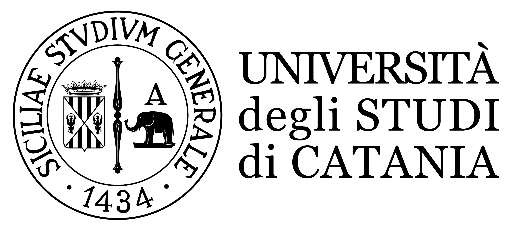 Dipartimento di ---Corso di Laurea Triennale/Magistrale in ---Nome Cognome studenteTitolo tesiRelatore: Chiar.mo Prof. ---Correlatore: ---Anno Accademico --